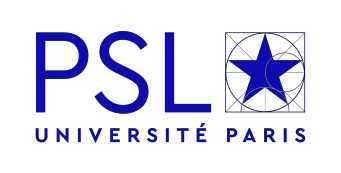 Appel à projets 2018Sciences des données, données de la scienceCet appel est destiné à financer des contrats doctoraux de trois ans ou des contrats postdoctoraux d’un durée maximale de deux ans.Les dossiers devront être adressés sous format électronique à l’adresse : appels.sdds@listes.univ-psl.frPour toute question concernant la préparation de ce dossier, merci d’écrire à cette adresse : appels.sdds@listes.univ-psl.frDurée envisagée du projet : 	mois Composition de l’équipe et Budget du projet :CV scientifique complet de chacun des participants (2 pages maximum)Préciser la composition de l’équipe en indiquant pour les étudiants en thèse leur site d’inscription (PSL, établissement partenaires de PSL …)Il est possible d’ajouter autant de lignes que nécessaire dans les tableaux ci-dessousPour chaque type de dépense, merci de préciser la nature du recrutement envisagée : doc ou postdoc (vous pouvez, à cet effet, insérer des lignes dans le tableau)Afin de permettre au jury d’évaluer la pérennité du projet, merci de préciser les autres financements des équipes participant au projetIntitulé du Projet :Acronyme :Type de financement demandé(un contrat par projet)Contrat doctoralContrat postdoctoral (deux ans maximum)Contrat doctoralContrat postdoctoral (deux ans maximum)Contrat doctoralContrat postdoctoral (deux ans maximum)Domaine(s) disciplinaire(s) dans lequel s’inscrit le projetPrénom Nom du Porteur PSLTél :Prénom Nom du Porteur PSL@dresse :CV du porteurEtablissement porteurPrénom NOMStatutSection du CNRSEtablissement(s) [tutelle(s) principale(s)du laboratoire]Nom de laboratoireNature de la dépense : dépenses de personnelsCoût (en €)Budget demandé (en €)TOTALMontant du financementIdentification du financeurLe financement est-il acquis ou demandé ?